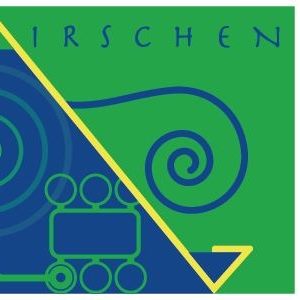 Το πρόγραμμά Irschen που υπάγεται στην ΚΑ2 δράση στο πλαίσιο του Erasmus+ είναι μια συνεργασία μεταξύ εκπαιδευτικών ιδρυμάτων και επιχειρήσεων καθώς και φορέων περιφερειακής ανάπτυξης που εντοπίζουν μια μεγάλη ευκαιρία να αναπτυχθούν και να βελτιώσουν τις δεξιότητές τους και τις υπηρεσίες τους, όσον αφορά στα νέα τεχνολογικά εργαλεία, τις ψηφιακές ικανότητες στις ΤΠΕ και τις τεχνικές οπτικοποίησης που ανοίγουν νέους δρόμους συνεργασίας από την άποψη της ανοιχτής και εξ’ αποστάσεως Εκπαίδευσης της Πολιτιστικής Κληρονομιάς, μέσω της στρατηγικής συμμαχίας εταίρων από 4 χώρες.Το «IRSCHEN» (Interdisciplinary Resilience through Science and Cultural Heritage Network) δεν είναι μόνο το αρκτικόλεξο του έργου, αλλά και ο τόπος όπου γεννήθηκε η ιδέα του έργου και όπου ανακαλύφθηκε πρόσφατα ένας πολύ ειδικός τόπος αρχαιολογικής σημασίας που ονομάζεται «Burgbichl» από τους συντονιστές του έργου, University of Innsbruck.Η στρατηγική συμμαχία απαρτίζεται από τους ακόλουθους εταίρους:Universitaet Innsbruck στην Αυστρία,MOBILE 3D /Ιταλία,ZNANSTVENORAZISKOVALNI CENTER SLOVENSKE AKADEMIJE ZNANOSTI IN UMETNOSTI /Σλοβενία,Gemeinde Irschen /Αυστρία,Μονοπάτια Αλληλεγγύης /Λευκάδα, Ελλάδα, καιΙόνιο Πανεπιστήμιο /Τμήμα Περιφερειακής Ανάπτυξης, Λευκάδα, Ελλάδα.Το πρόγραμμα Irschen απέκτησε και το δικό του λογαριασμό στο Facebook! Η πορεία του προγράμματος και η συμμετοχή μας σ’ αυτό θα προβάλλεται μέσα από φωτογραφίες, video και διάφορες πληροφορίες που θα δημοσιεύονται.https://www.facebook.com/Irschen-108267388244854The Irschen project under the Erasmus + KA2 Action is a partnership between educational institutions and businesses as well as regional development agencies that identify a great opportunity in developing and improving their skills and services in new technology tools. In addition, the development of Digital ICT skills and visualization techniques open up new roads of collaboration in terms of open and distant Cultural Heritage Education, through the strategic alliance of partners from 4 countries.“IRSCHEN” (Interdisciplinary Resilience through Science and Cultural Heritage Network) is not only the acronym of the project, but also the place where the idea of the project was born and where a very special archaeological site called “Burgbichl” was recently discovered by the project coordinators, University of Innsbruck.The strategic alliance consists of the following partners:Universitaet Innsbruck in Austria, MOBILE 3D/ Italy,ZNANSTVENORAZISKOVALNI CENTER SLOVENSKE AKADEMIJE ZNANOSTI IN UMETNOSTI/ Slovenia,Gemeinde Irschen/ Austria,Solidarity Tracks /Greece andIonian University /Department of Regional Development, Lefkada, Greece.The Irschen program has got its own Facebook account! The course of the program and our participation in it will be shown through photos, videos and various information that will be published.https://www.facebook.com/Irschen-108267388244854